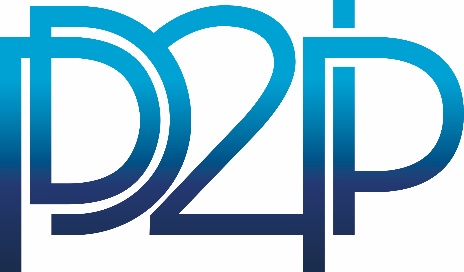 From Postdoc to PI: Future leaders of ERA PD2PISupporting Letter from an IChF mentorCall deadline: July 11th, 2022I hereby declare my support to the abovementioned application.………………………………………………………………………………       Signature of a mentor from IChF    ……………………………………………………    dateCandidate’s Name:Project Title:Duration of the fellowship:Name of a mentor from IPC:Name of a research group of the IChF mentor:Name of a Partner organization
(organization of a co-mentor):Name of a co-mentor from Partner organization: 